ČESKÉ VYSOKÉ UČENÍ TECHNICKÉ V PRAZE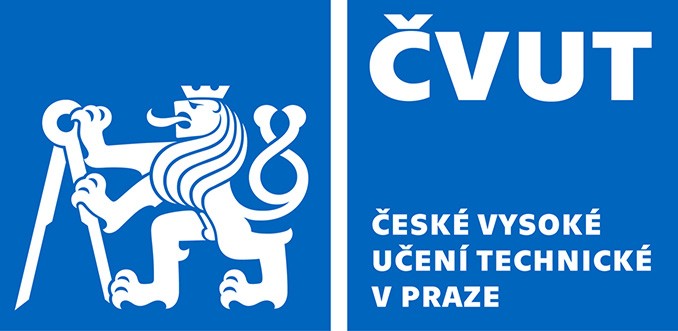 Fakulta stavebníThákurova 7, 166 29 Praha 6Protokol přijímacího řízení(doktorské studium)Výsledek přijímacího řízeníKomise navrhuje	 přijetí (splňuje podmínky přijímacího řízení)	 nepřijetí	do  prezenční	 kombinované formy studiave výše uvedeném doktorském studijním programu.V případě návrhu na nepřijetí podrobné zdůvodnění:Datum:	Příjmení a jméno uchazeče:Příjmení a jméno uchazeče:Příjmení a jméno uchazeče:Příjmení a jméno uchazeče:Příjmení a jméno uchazeče:Studijní program:Studijní program:Studijní program:Školitel:Datum zkoušky:Datum zkoušky:Téma disertační práce:Téma disertační práce:Téma disertační práce:Téma disertační práce:Průběh přijímací zkoušky (otázky a hodnocení odpovědí uchazeče):Předseda zkušební komise:Podpis:Další členové zkušební komise:Podpisy: